GLASBENA UMETNOST (15. 4. 2020)Uro glasbene umetnosti boš posvetil ponovitvi pesmic, ki smo se jih naučili v tem šolskem letu. Najprej si, za uvodno motivacijo, predvajaj svojo najljubšo pesem (poišči jo na YouTube kanalu). Nato odpri zvezek za GUM in prični s prepevanjem pesmi, ki smo jih spoznali v šoli. Bodi pozoren na naslednje stvari: Ali se še spomniš melodije posameznih pesmi?Ali se še spomniš ritmov posameznih pesmi?Ali se še spomniš besedil posameznih pesmi?Ko končaš s prepevanjem pesmi, za vsako vprašanje v zvezek nariši obraz, ki ustreza tvojemu znanju. Veliko uspeha ti želim. 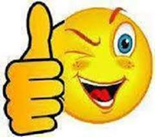 